Практикум 2: Проектирования модели ХД по логической моделиСоздание схемы "Звезда" на основе логической модели ХД;Анализ логической модели;Определение колонок таблицы фактов;Определение колонок таблиц измерений.Алгоритм создания физической модели ХДОпределение базовых таблиц БД;Определение колонок в таблицах;Определение типов данных для колонок;Назначение первичных ключей таблицам;Задание ограничений NOT NULL на значения колонок;Создание связей между таблицами.Логическая модель ХД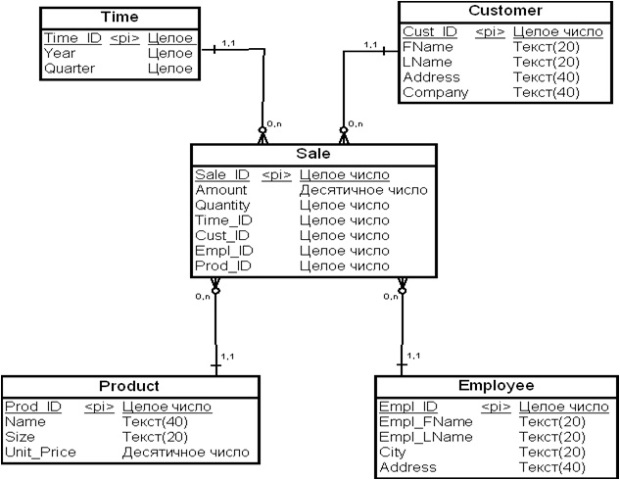 Что мы имеем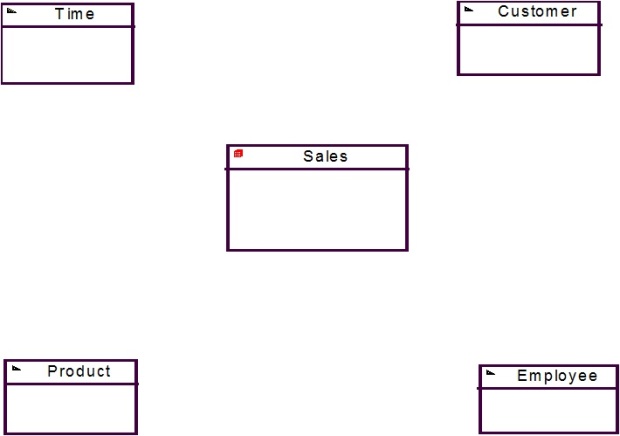 Логическая модель ХД: Таблица фактов "Продажи" (Sales)Логическая модель ХД, приведенная на рисунке выше, была разработана для анализа продаж компании в разрезах товары, продавцы, покупатели, время продажи. Она включает в себя четыре сущности для измерений "Время" (Time), "Покупатель" (Customer), "Товар" (Product), "Продавец" (Employee) и одну сущность для фактов "Продажи" (Sale).Добавление колонок в таблицу фактовДважды щелкнув мышью на таблице фактов, открыть диалоговое окно Table Properties;На диалоговом окне выбрать вкладку Columns;Определить для каждой колонки имя, тип данных и. т.д.OKОпределение колонок таблицы фактов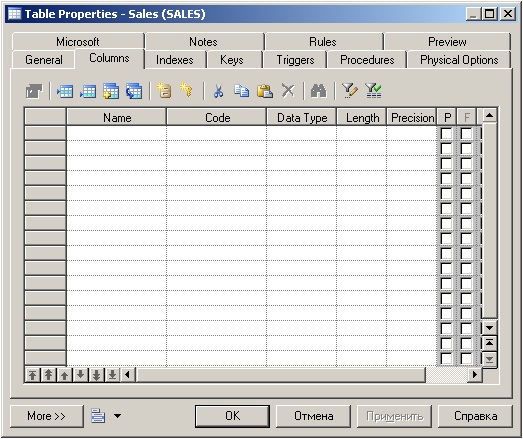 Определение колонок таблицы фактов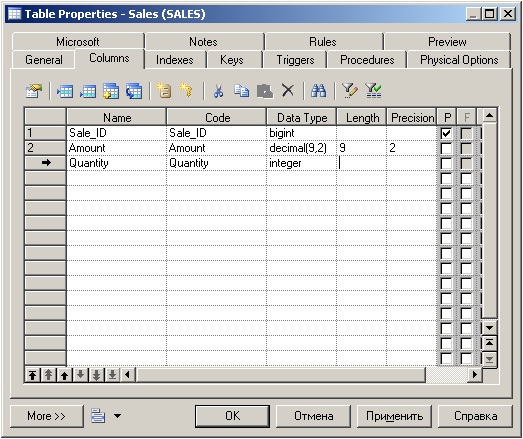 Таблица фактов SALES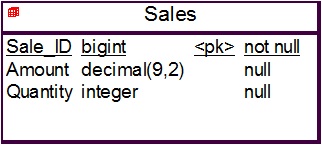 Логическая модель ХД: Таблица измерений "Время" (Time)Добавление колонок в таблицу измеренийДважды щелкнув мышью на таблице измерений, открыть диалоговое окно Table Properties;На диалоговом окне выбрать вкладку Columns;Определить для каждой колонки имя, тип данных и. т.д.OKСоздание таблицы измерений Time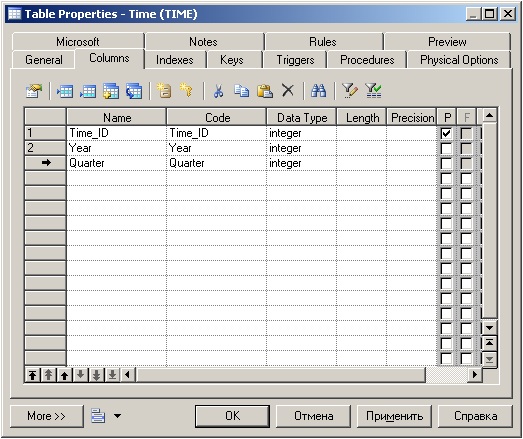 Таблица измерений Time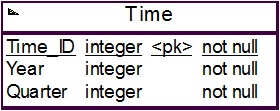 ЗаданиеСамостоятельно определить колонки таблиц измерений "Продавец", "Товар" и "Покупатель", исходя из схемы логической модели ХД.Логическая модель ХД: Таблица измерений "Покупатель" (Customer)Таблица измерений Time (ответ)Логическая модель ХД: Таблица измерений "Товар" (Product)Таблица измерений Product (ответ)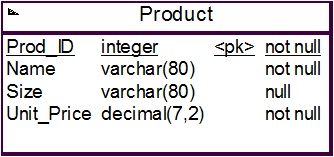 Логическая модель ХД: Таблица измерений "Продавец" (Employee)Таблица измерений Employee (ответ)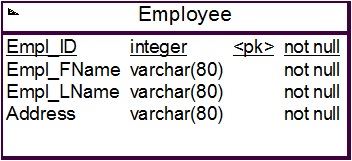 Установление связей между таблицами моделиНа палитре инструментов выбрать элемент модели Reference;Щелкнуть левой кнопкой мыши на таблице фактов и перетащить стрелку на таблицу измерений.Обратите внимание на то, что первичный ключ измерения мигрирует в таблицу фактов.Установление связи между таблицей измерений Time и таблицей фактов Sales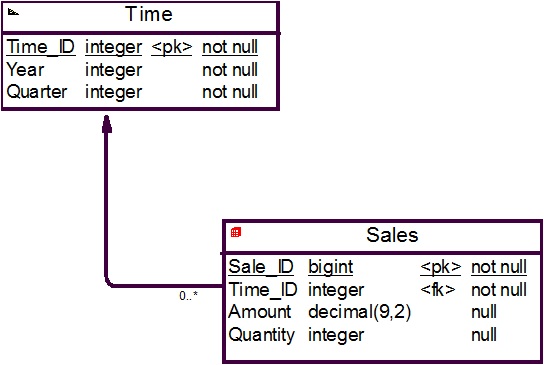 ЗаданиеСамостоятельно установите связи между таблицей фактов и измерениями "Продукт", "Покупатель" и "Продавец".Таким образом, Вы спроектировали схему "звезда" для анализа продаж компании.Схема "звезда" для анализа продаж компании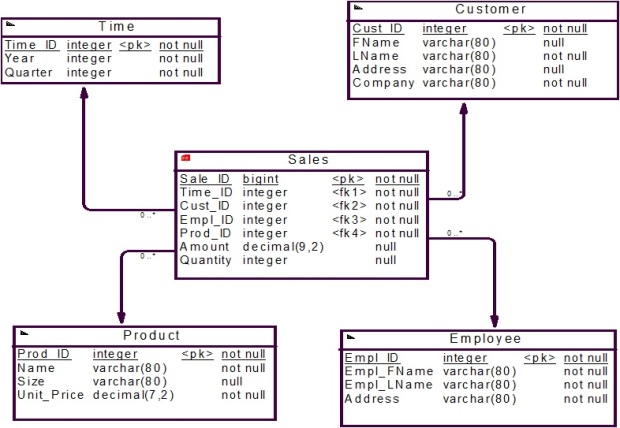 ИерархииДопустим, что продавцы работают в различных регионах, причем каждый продавец работает только в своем определенном регионе.Допустим, что руководство компании хочет знать, как работают ее сотрудники в регионах.Введем в построенную схему "звезда" иерархию "Регион".Добавление иерархии в измерениеДля этого создадим таблицу измерений "Регион" (Region) с колонками RegionID (PK), Region и Manager.Установим связь между измерением "Регион" и измерением "Продавец".В диалоговом окне Table Proreties на вкладке Column для внешнего ключа RegionID установим признак первичного ключа.OKПри введении иерархии в схему "звезда" мы получаем схему "снежинка".Добавление иерархии в измерение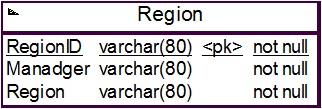 Добавление иерархии в измерение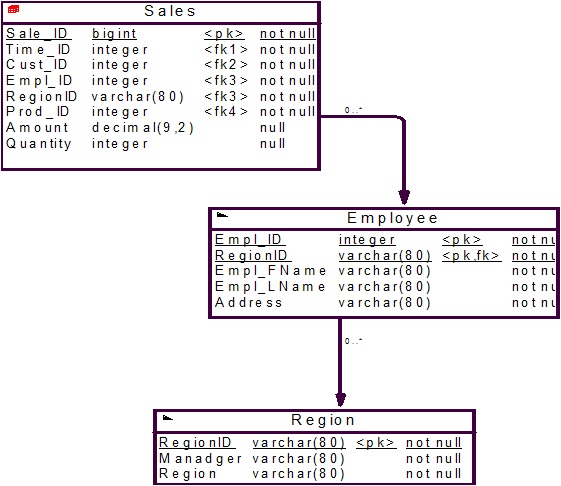 ВыводыНа этом практикуме Вы:Научились определять колонки для таблиц фактов и измерений;Устанавливать связи между таблицей фактов и измерениями;Научились строить схемы ХД типа "звезда".Научились добавлять иерархии в измерение.АтрибутЗначениеТипSale_IDИдентификатор продаж, ключ сущностиЦелоеAmountСумма платежаДесятичноеQuantityКоличествоЦелоеАтрибутЗначениеТипTime_IDИдентификатор времени, ключ сущностиЦелоеYearГодЦелоеQuartetКварталЦелоеАтрибутОписаниеТипCust_IDИдентификатор покупателя, ключ сущностиЦелоеFNameИмя покупателяСимвольноеLNameФамилия покупателяСимвольноеAddressАдрес покупателяСимвольноеCompanyМесто работыСимвольноеАтрибутОписаниеТип данныхProd_IDИдентификатор товара, ключ сущностиЦелоеNameНаименование товараСимвольноеSizeГабариты товараСимвольноеUnit_PriceЦена товараДесятичноеАтрибутОписаниеТип данныхEmpl_IDИдентификатор продавца, ключ сущностиЦелоеEmpl_FNameИмя продавцаСимвольноеEmpl_LNameФамилия продавцаСимвольноеAddressАдрес продавцаСимвольное